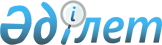 Об организации очередного призыва граждан на срочную воинскую службу в апреле-июне и октябре-декабре 2012 года
					
			Утративший силу
			
			
		
					Постановление акимата Абайского района Восточно-Казахстанской области от 26 марта 2012 года N 186. Зарегистрировано Управлением юстиции Абайского района Департамента юстиции Восточно-Казахстанской области 26 апреля 2012 года за N 5-5-140. Утратило силу постановлением акимата Абайского района Восточно-Казахстанской области от 20 марта 2013 года № 385

      Сноска. Утратило силу постановлением акимата Абайского района Восточно-Казахстанской области от 20.03.2013 № 385.

      

      Примечание РЦПИ.

      В тексте сохранена авторская орфография и пунктуация.

      

      В соответствии с подпунктом 8) пункта 1 статьи 31 Закона Республики Казахстан от 23 января 2001 года «О местном государственном управлении и самоуправлении в Республике Казахстан», статьями 27, 28, 29, 31 Закона Республики Казахстан «О воинской службе и статусе военнослужащих» от 16 февраля 2012 года, Указом Президента Республики Казахстан 1 марта 2012 года № 274 «Об увольнении в запас военнослужащих срочной воинской службы, выслуживших установленный срок воинской службы, и очередном призыве граждан Республики Казахстан на срочную воинскую службу в апреле-июне и октябре-декабре 2012 года», Постановлением Правительства Республики Казахстан от 12 марта 2012 года № 326 «О реализации Указа Президента Республики Казахстан от 1 марта 2012 года № 274 «Об увольнении в запас военнослужащих срочной воинской службы, выслуживших установленный срок воинской службы, и очередном призыве граждан Республики Казахстан на срочную воинскую службу в апреле-июне и октябре-декабре 2012 года» в целях обеспечения своевременного и качественного призыва граждан на срочную воинскую службу весной и осенью 2012 года аким Абайского района ПОСТАНОВЛЯЕТ:



      1. Провести призыв граждан мужского пола на срочную воинскую службу в апреле-июне и октябре-декабре 2012 года в возрасте от восемнадцати до двадцати семи лет, не имеющих права на отсрочку или освобождение от призыва, а также граждан, отчисленных из учебных заведений, не достигших двадцати семи лет и не выслуживших установленные сроки воинской службы по призыву.



      2. Создать призывную комиссию (приложение 1).



      3. Утвердить график работы призывной комиссии (приложение 2).



      4. Начальнику объединенного отдела по делам обороны Абайского района:

      1) подготовить призывной пункт к работе;

      2) провести инструктивные занятия с врачами специалистами и администрацией призывного пункта;

      3) подготовить необходимые документы для проведения призыва.



      5. Директору медицинского объединения Абайского района:

      1) организовать медицинское освидетельствование и лечение призывников.

      2) для проведения медицинского освидетельствования призывников обеспечить в лечебном учреждении необходимое количество мест;

      3) выделить отделу по делам обороны района необходимое количество врачей и средний медицинский персонал для проведения медицинского освидетельствования призывников;



      6. Начальнику отдела внутренних дел Абайского района:

      1) обеспечить общественный порядок на призывном пункте во время работы районной призывной комиссии и отправки призывников в войска;

      2) обеспечить розыск граждан, уклоняющихся от воинской обязанности и воинской службы, помочь в доставке их в отдел по делам обороны.



      7. Поручить акимам сельских округов оповещение призывников о явке в отдел по делам обороны, обеспечение явки призывников на призывную комиссию.



      8. Постановление акимата Абайского района № 359 от 24 марта 2011 года «Об организации очередного призыва на срочную воинскую службу в апреле-июне и октябре-декабре 2011 года» зарегистрированный за № 5-5-125 18 апреля 2011 года, опубликованной в районной газете «Абай елі» № 15 (136) от 18-24 апреля 2011 года признать утратившим силу.



      9. Контроль за исполнением настоящего постановления возложить на заместителя акима района Лдибаева Е.



      10. Постановление вводится в действие по истечении десяти календарных дней после дня первого официального опубликования.

      

      

      Аким района                                Т. Мусапирбеков

      

      «СОГЛАСОВАНО»

      

      Начальник объединенного отдела

      по делам обороны Абайского района               Б. Нуржауов

      «26» марта 2012 г.

      

      

      Директор медицинского

      объединения Абайского района                  А. Балтакаева

      «26» марта 2012 г.

      

      

      Исполняющий обязанности

      начальника Абайского районного

      отдела внутренних дел                           Е. Каратаев

      «26» марта 2012 г.

Приложение 1 к постановлению

акимата Абайского района

от 26 марта 2012 года № 186 

Состав призывной комиссии      

      Руководитель

      аппарата акима района                   С. Мукажан

Приложение 2 к постановлению

акимата Абайского района

от 26 марта 2012 года № 186 

График работы призывной комиссии        

      

      Руководитель

      аппарата акима района                            С. Мукажан
					© 2012. РГП на ПХВ «Институт законодательства и правовой информации Республики Казахстан» Министерства юстиции Республики Казахстан
				Лдибаев Ерлан Арнаұлызаместитель акима района, председатель призывной комиссииНуржауов Бауржан Какимжановичначальник объединенного отдела по делам обороны Абайского района, заместитель председателя комиссии (по согласованию)Члены комиссии:Члены комиссии:Дулатов Нурлан Егизхановичзаместитель начальника районного отдела внутренних дел по кадровой работе (по согласованию)Мухаметжанова Шолпан Мажитбековназаместитель директора районного медицинского объединения, председатель медицинской комиссии (по согласованию)Саятбек Индирамедицинская сестра районного медицинского объединения, секретарь призывной комиссии (по согласованию)№ п/пНазвания

сельского

округаколи

чес

твоапрель-июньапрель-июньапрель-июньапрель-июньапрель-июньколи

чес

твооктябрь-декабрьоктябрь-декабрьоктябрь-декабрьоктябрь-декабрьоктябрь-декабрьоктябрь-декабрьоктябрь-декабрьоктябрь-декабрьоктябрь-декабрь№ п/пНазвания

сельского

округа09.

04.

1210.

04.

1211.

04.

1212.

04.

1213.

04.

1201.

10.

1202.

10.

1203.

10.

1204.

10.

1205.

10.

1208.

10.

1209.

10.

1210.

10.

1211.

10.

121Қарауыл30Х130354550НЕЯВКА2Архат10Х3030НЕЯВКА3Құндызды15Х352015НЕЯВКА4Көкбай15Х3535НЕЯВКА5Медеу5Х2020НЕЯВКА6Кеңгірбай-би10Х3030НЕЯВКА7Қасқабұлақ16Х35305НЕЯВКА8Тоқтамыс9Х25205НЕЯВКА9Саржал21Х4040НЕЯВКА10Всего13130302525213805050505050354550НЕЯВКА